Додаток 5до тендерної документації ПРОЕКТ  ДОГОВОРУпро постачання електричної енергії споживачу яке діє на підставі ліцензії на право провадження господарської діяльності з постачання електричної енергії споживачу_________________________________________від_______________________№_________________, в особі _______________________________________________________, що діє на підставі _____________, з однієї сторони та Споживач: Комунальне некомерційне підприємство «Зарічненський центр первинної медико-санітарної допомоги» Зарічненської селищної ради Вараського району Рівненської областіщо здійснює свою діяльність на підставі статуту в особі директора Кбар Наталії Анатоліївни, з іншої сторони уклали цей Договір про нижченаведене:1. Загальні положення1.1. Цей договір про постачання електричної енергії споживачу (далі – Договір)  встановлює порядок та умови постачання електричної енергії як товарної продукції споживачу (далі – Споживач) постачальником електричної енергії (далі – Постачальник).1.2. Умови цього Договору розроблені відповідно до Закону України «Про ринок електричної енергії» та Правил роздрібного ринку електричної енергії, затверджених постановою Національної комісії, що здійснює державне регулювання у сферах енергетики та комунальних послуг, від 14.03.2018 № 312 (далі – ПРРЕЕ). Далі по тексту цього Договору Постачальник або Споживач іменуються Сторона, а разом – Сторони.2. Предмет Договору2.1. За цим Договором Постачальник продає електричну енергію Споживачу для забезпечення потреб електроустановок Споживача, а Споживач оплачує Постачальнику вартість використаної (купованої) електричної енергії та здійснює інші платежі згідно з умовами цього Договору.2.2. Обов’язковою умовою для постачання електричної енергії Споживачу є наявність у нього укладеного в установленому порядку з оператором системи розподілу договору про надання послуг з розподілу, на підставі якого Споживач набуває право отримувати послугу з розподілу електричної енергії.Малі непобутові споживачі можуть використовувати електричну енергію для професійної та підприємницької діяльності.3. Умови постачання3.1. Початком постачання електричної енергії Споживачу є дата, зазначена в заяві-приєднанні, яка є додатком 1 до цього Договору.3.2. Споживач має право вільно змінювати Постачальника відповідно до процедури, визначеної ПРРЕЕ, та умов цього Договору.3.3. Постачальник за цим Договором не має права вимагати від Споживача будь-якої іншої плати за електричну енергію, що не визначена у комерційній пропозиції, яка є додатком 2 до цього Договору.4. Якість постачання електричної енергії4.1. Для забезпечення безперервного надання послуг з постачання електричної енергії Споживачу Постачальник зобов’язується здійснювати своєчасну закупівлю електричної енергії в обсягах, що за належних умов забезпечать задоволення попиту на споживання електричної енергії Споживачем.4.2. Постачальник зобов’язується забезпечити комерційну якість послуг, які надаються Споживачу за цим Договором, що передбачає вчасне та повне інформування Споживача про умови постачання електричної енергії, ціни на електричну енергію та вартість послуг, що надаються, надання роз’яснень положень актів чинного законодавства, якими регулюються відносини Сторін, ведення точних та прозорих розрахунків із Споживачем, а також можливість вирішення спірних питань шляхом досудового врегулювання. 4.3. Споживач має право на отримання компенсації за недотримання показників комерційної якості надання послуг Постачальником. Постачальник зобов’язується надавати компенсацію Споживачу за недотримання показників комерційної якості надання послуг Постачальником у порядку, затвердженому Регулятором, опублікувати на своєму офіційному веб-сайті порядок надання компенсацій та їх розміри.5. Ціна, порядок обліку та оплати електричної енергії5.1. Споживач розраховується з Постачальником за електричну енергію за цінами, що визначаються відповідно до механізму визначення ціни електричної енергії, згідно з обраною Споживачем комерційною пропозицією, яка є додатком 2 до цього Договору.У разі надання у встановленому порядку Постачальником Споживачу повідомлення про зміни умов цього Договору (у тому числі зміну ціни), що викликані змінами регульованих складових ціни (тарифу на послуги з передачі та/або розподілу електричної енергії) та/або змінами в нормативно-правових актах щодо формування цієї ціни або умов постачання електричної енергії, цей Договір вважається із зазначеної в повідомленні дати зміни його умов (але не раніше ніж через 20 днів від дня надання Споживачу повідомлення, у спосіб визначений комерційною пропозицією, яка є додатком 2 до цього Договору):розірваним (без штрафних санкцій) за ініціативою Споживача - у разі надання  Постачальнику письмової заяви Споживача про незгоду/неприйняття змін у строк до зазначеної в повідомленні дати зміни умов даного Договору ;зміненим на запропонованих Постачальником умовах - якщо Споживач не надав Постачальнику письмову заяву про незгоду/неприйняття змін у строк до зазначеної в повідомленні дати зміни умов даного Договору.»5.2. Спосіб визначення ціни (тарифу) електричної енергії зазначається в комерційній пропозиції Постачальника.Для одного об’єкта споживання (площадки вимірювання) застосовується один спосіб визначення ціни електричної енергії.5.3. Ціна електричної енергії має зазначатися Постачальником у рахунках про оплату електричної енергії за цим Договором, у тому числі у разі її зміни.У випадках застосування до Споживача диференційованих цін електричної енергії суми, вказані в рахунках, відображають середню ціну, обчислену на базі різних диференційованих цін.5.4. Розрахунковим періодом за цим Договором є календарний місяць.5.5. Розрахунки Споживача за цим Договором здійснюються на поточний рахунок із спеціальним режимом використання (далі – спецрахунок).При цьому, Споживач не обмежується у праві здійснювати оплату за цим Договором через банківську платіжну систему, он-лайн переказ, поштовий переказ, внесення готівки через касу Постачальника та в інший не заборонений законодавством спосіб. Оплата вартості електричної енергії за цим Договором здійснюється Споживачем виключно шляхом перерахування коштів на спецрахунок Постачальника.Оплата вважається здійсненою після того, як на спецрахунок Постачальника надійшла вся сума коштів, що підлягає сплаті за куповану електричну енергію відповідно до умов цього Договору. Спецрахунок Постачальника зазначається у платіжних документах Постачальника, у тому числі у разі його зміни.5.6. Оплата рахунка Постачальника за цим Договором має бути здійснена Споживачем у строк, зазначений у комерційній пропозиції.Всі платіжні документи, що виставляються Постачальником Споживачу, мають містити чітку інформацію про суму платежу, порядок та строки оплати, що погоджені Сторонами цього Договору, а також інформацію щодо адреси, телефонів, офіційних веб-сайтів для отримання інформації про подання звернень, скарг та претензій щодо якості постачання електричної енергії та надання повідомлень про загрозу електробезпеки.5.7. Якщо Споживач не здійснив оплату за цим Договором у строки, передбачені комерційною пропозицією, Постачальник має право здійснити заходи з припинення постачання електричної енергії Споживачу у порядку, визначеному ПРРЕЕ.У разі порушення Споживачем строків оплати за цим Договором, Постачальник має право вимагати сплату пені.Пеня нараховується за кожен день прострочення оплати.Споживач сплачує за вимогою Постачальника пеню у розмірі, що визначається цим Договором та зазначається в комерційній пропозиції, яка є додатком 2 до цього Договору.5.8. У разі виникнення у Споживача заборгованості за електричну енергію за цим Договором Споживач повинен звернутися до Постачальника із заявою про складення графіка погашення заборгованості на строк не більше 12 місяців та за вимогою Постачальника подати довідки, що підтверджують неплатоспроможність (обмежену платоспроможність) Споживача. Графік погашення заборгованості оформляється додатком до цього договору або окремим договором про реструктуризацію заборгованості. Укладення Сторонами та дотримання Споживачем графіка погашення заборгованості не звільняє Споживача від здійснення поточних платежів за цим Договором.У разі недотримання графіка погашення заборгованості або прострочення оплати поточних платежів Постачальник має право здійснити заходи з припинення постачання електричної енергії Споживачу у порядку, визначеному цим Договором.5.9. Споживач здійснює плату за послугу з розподілу (передачі) електричної енергії або у складі вартості (ціни) електричної енергії Постачальника, або безпосередньо оператору системи, з яким Споживач має діючий договір споживача про надання послуг з розподілу/передачі електричної енергії. При укладенні цього Договору Постачальник інформує Споживача про можливість оплати послуги з розподілу/передачі напряму оператору системи, з яким споживач має діючий договір споживача про надання послуг з розподілу/передачі електричної енергії, та надає відповідні роз'яснення.Споживач, електроустановки якого приєднані на території здійснення ліцензованої діяльності оператора системи розподілу, відшкодовує у вартості (ціні) електричної енергії Постачальнику також вартість закупленої послуги з передачі електричної енергії, спожитої Споживачем.Постачальник зобов'язаний при виставленні рахунка за електричну енергію Споживачу окремо вказувати суму вартості оплачуваної послуги з розподілу та/або передачі електричної енергії у складі оплати вартості електричної енергії.Спосіб оплати послуги з розподілу (передачі) електричної енергії зазначається в комерційній пропозиції, яка є додатком 2 до цього Договору.Споживач може змінити спосіб оплати через діючого Постачальника на оплату напряму оператору системи, з яким Споживач має діючий договір споживача про надання послуг з розподілу/передачі електричної енергії, за послугу з розподілу/передачі електричної енергії шляхом вибору відповідної комерційної пропозиції Постачальника.5.10. Споживач має право обрати на розрахунковий період іншого Постачальника в установленому ПРРЕЕ порядку, за умов, що в нього є укладений договір про розподіл (передачу) електричної енергії з оператором системи та відсутнє припинення постачання електричної енергії внаслідок наявної заборгованості за постачання електричної енергії перед діючим Постачальником.5.11. Порядок звіряння фактичного обсягу спожитої електричної енергії на певну дату чи протягом відповідного періоду визначається відповідно до комерційної пропозиції, обраної Споживачем.5.12. Після прийняття Споживачем комерційної пропозиції Постачальника, внесення змін до неї можливе лише за згодою сторін або в порядку, встановленому чинним законодавством, зокрема за ініціативою Постачальника з попередженням за 20 днів Споживача одним з наступних способів: через особистий кабінет; засобами електронного зв’язку; СМС- повідомлення; у центрах обслуговування споживачів; на  офіційному веб-сайті Постачальника, шляхом направлення повідомлення поштою, кур’єром або врученням особисто (всі перелічені способи є рівнозначними), і правом Споживача або прийняти пропозицію, або розірвати Договір. Після настання дати, вказаної в попередженні Постачальника, і за відсутності заяви Споживача про розірвання Договору (при факті споживання будь-якого обсягу електричної енергії) Договір вважається зміненим відповідно до запропонованих умов.5.13. У разі отримання субсидії та/або пільг з оплати електричної енергії, Споживач повинен здійснити оплату в рамках цього Договору на підставі встановленого порядку, згідно з яким визначається належність побутового споживача до категорії вразливих споживачів.Інформація про наявність пільг станом на день укладення цього Договору повинна бути зазначена в заяві-приєднанні, яка є додатком 1 до цього Договору. Інформація про можливість надання пільг за цим Договором зазначається в комерційній пропозиції. Якщо в майбутньому Споживач або члени його сім'ї отримують право на пільги з оплати електричної енергії, Споживач повинен негайно звернутися до Постачальника з письмовою заявою та необхідними документами.Комерційна пропозиція, яка є додатком 2 до цього Договору, має містити наступну інформацію:ціну (тариф) електричної енергії, у тому числі диференційовані ціни (тарифи);спосіб оплати (необхідно обрати лише один з варіантів: попередня оплата, по факту, плановий платіж);термін надання рахунку за спожиту електричну енергію та строк його оплати;визначення способу оплати послуг з розподілу через Постачальника з наступним переведенням цієї оплати Постачальником оператору системи та/або напряму з оператором системи (необхідно обрати лише один з варіантів);розмір пені за порушення строку оплати або штраф;розмір компенсації Споживачу за недодержання Постачальником якості надання комерційних послуг;розмір штрафу за дострокове розірвання Договору у випадках, не передбачених умовами Договору;термін дії Договору та умови пролонгації;дата та підпис споживача;можливість надання пільг, субсидій.Після прийняття Споживачем комерційних пропозицій Постачальника внесення змін до них можливе лише за згодою сторін або в порядку, встановленому чинним законодавством.6. Права та обов’язки Споживача6.1. Споживач має право:1) обирати спосіб визначення ціни за постачання електричної енергії на умовах, зазначених у комерційній пропозиції, обраній Споживачем;2) отримувати електричну енергію на умовах, зазначених у цьому Договорі;3) купувати електричну енергію із забезпеченням рівня якості комерційних послуг, відповідно до вимог діючих стандартів якості надання послуг, затверджених Регулятором, а також на отримання компенсації за порушення таких вимог, розмір якої визначено в комерційній пропозиції;4) безоплатно отримувати всю інформацію стосовно його прав та обов’язків, інформацію про ціну, порядок оплати спожитої електричної енергії, а також іншу інформацію, що має надаватись Постачальником відповідно до чинного законодавства та/або цього Договору;5) безоплатно отримувати інформацію про обсяги та інші параметри власного споживання електричної енергії;6) звертатися до Постачальника для вирішення будь-яких питань, пов’язаних з виконанням цього Договору;7) вимагати від Постачальника надання письмової форми цього Договору;8) вимагати від Постачальника пояснень щодо отриманих рахунків і у випадку незгоди з порядком розрахунків або розрахованою сумою вимагати проведення звіряння розрахункових даних та/або оскаржувати їх в установленому цим Договором та чинним законодавством порядку;9) проводити звіряння фактичних розрахунків в установленому ПРРЕЕ порядку з підписанням відповідного акта;10) вільно обирати іншого електропостачальника та розірвати цей Договір у встановленому цим Договором та чинним законодавством порядку;11) оскаржувати будь-які несанкціоновані, неправомірні чи інші дії Постачальника, що порушують права Споживача, та брати участь у розгляді цих скарг на умовах, визначених чинним законодавством та цим Договором;12) отримувати відшкодування збитків від Постачальника, понесених у зв’язку з невиконанням або неналежним виконанням Постачальником своїх зобов’язань перед Споживачем, відповідно до умов цього Договору та чинного законодавства;13) перейти на постачання електричної енергії до іншого електропостачальника, у разі наявності договору споживача про надання послуг з розподілу/передачі електричної енергії та відсутності припинення постачання електричної енергії внаслідок наявності заборгованості за постачання електричної енергії перед діючим Постачальником, та/або достроково призупинити чи розірвати цей Договір у встановленому ним порядку;14) інші права, передбачені чинним законодавством і цим Договором.6.2. Споживач зобов’язується:1) забезпечувати своєчасну та повну оплату спожитої електричної енергії згідно з умовами цього Договору;2) мати діючий договір споживача про надання послуг з розподілу/передачі електричної енергії з оператором системи, на території здійснення ліцензованої діяльності якого приєднана електроустановка Споживача;3) раціонально використовувати електричну енергію, обережно поводитися з електричними пристроями та використовувати отриману електричну енергію виключно для власного споживання та не допускати несанкціонованого споживання електричної енергії;4) протягом 5 робочих днів до початку постачання електричної енергії новим електропостачальником, але не пізніше дати, визначеної цим Договором, розрахуватися з Постачальником за спожиту електричну енергію;5) надавати забезпечення виконання зобов’язань з оплати за постачання електричної енергії у випадку неможливості погасити заборгованість за постачання та/або перебування в процесі ліквідації чи банкрутства відповідно до Цивільного кодексу України та ПРРЕЕ;6) безперешкодно допускати на свою територію, у свої житлові, виробничі, господарські та підсобні приміщення, де розташовані вузли обліку електричної енергії, засоби вимірювальної техніки тощо, представників Постачальника після пред’явлення ними службових посвідчень для звіряння показів щодо фактично спожитої електричної енергії;7) відшкодовувати Постачальнику збитки, понесені ним у зв’язку з невиконанням або неналежним виконанням Споживачем своїх зобов’язань перед Постачальником, що покладені на нього чинним законодавством та/або цим Договором;8) виконувати інші обов’язки, покладені на Споживача чинним законодавством та/або цим Договором.9) споживач, електроустановки якого приєднані до оператора системи розподілу, зобов’язується виконувати повну та своєчасну оплату вартості послуг оператора системи передачі, яка включається електропостачальником до роздрібної ціни електричної енергії.10) у разі звільнення приміщення та/або остаточного припинення користування електричною енергією Споживач зобов’язаний повідомити електропостачальника та оператора системи або основного споживача про намір припинити дію відповідних договорів не пізніше ніж за 20 робочих днів до дня звільнення приміщення та/або остаточного припинення користування електричною енергією та надати заяву щодо розірвання договорів і в цей самий термін здійснити сплату всіх видів платежів, передбачених відповідними договорами, до заявленого споживачем дня звільнення приміщення та/або остаточного припинення користування електричною енергією включно.7. Права і обов’язки Постачальника7.1. Постачальник має право:1) отримувати від Споживача плату за поставлену електричну енергію;2) контролювати правильність оформлення Споживачем платіжних документів;3) ініціювати припинення постачання електричної енергії Споживачу у порядку та на умовах, визначених цим Договором та чинним законодавством;4) безперешкодного доступу до розрахункових засобів вимірювальної техніки Споживача для перевірки показів щодо фактично використаних Споживачем обсягів електричної енергії;5) проводити разом зі Споживачем звіряння фактично використаних обсягів електричної енергії з підписанням відповідного акта;6) отримувати відшкодування збитків від Споживача, що понесені Постачальником у зв’язку з невиконанням або неналежним виконанням Споживачем своїх зобов’язань перед Постачальником, відповідно до умов цього Договору та чинного законодавства, у тому числі отримувати відшкодування збитків від Споживача за дострокове розірвання Договору у випадках, не передбачених Договором; 7) змінити ціну на електричну енергію, у тому числі внаслідок зміни регульованих складових ціни (тарифів на послуги з передачі та/або розподілу електричної енергії) та/або змін у нормативно-правових актах щодо формування цієї ціни, та /або зміни закупівельної ціни електричної енергії на ринку електричної енергії;8) проводити оплату послуг з розподілу (передачі) електричної енергії оператору системи, якщо Споживач не обрав спосіб оплати послуги з розподілу (передачі) напряму з оператором системи;9) у разі звільнення приміщення Споживачем та/або остаточного припинення користування електричною енергією, отримати від Споживача повідомлення про намір припинити дію договору не пізніше ніж за 20 робочих днів до дня звільнення приміщення та/або остаточного припинення користування електричною енергією і в цей самий термін здійснити сплату всіх видів платежів, передбачених відповідними договорами, до заявленого споживачем дня звільнення приміщення та/або остаточного припинення користування електричною енергією включно.10) інші права, передбачені чинним законодавством і цим Договором.7.2. Постачальник зобов’язується:1) здійснювати постачання електричної енергії Споживачу в обсягах, визначених додатком 3 цього Договору та забезпечувати належну якість надання послуг з постачання електричної енергії відповідно до вимог чинного законодавства та цього Договору;2) нараховувати і виставляти рахунки Споживачу за поставлену електричну енергію відповідно до вимог та у порядку, передбачених ПРРЕЕ та цим Договором;3) забезпечити наявність різних комерційних пропозицій з постачання електричної енергії для Споживача;4) надавати Споживачу інформацію про його права та обов’язки, ціни на електричну енергію, порядок оплати за спожиту електричну енергію, порядок зміни діючого Постачальника та іншу інформацію, що вимагається цим Договором та чинним законодавством, а також інформацію про ефективне споживання електричної енергії. Така інформація оприлюднюється на офіційному веб-сайті Постачальника і безкоштовно надається Споживачу на його запит;5) видавати Споживачеві безоплатно платіжні документи та форми звернень;6) приймати оплату наданих за цим Договором послуг будь-яким способом, що передбачений цим Договором;7) розглядати в установленому законодавством порядку звернення Споживача, зокрема з питань нарахувань за електричну енергію, і за наявності відповідних підстав задовольняти його вимоги;8) забезпечувати належну організацію власної роботи для можливості передачі та обробки звернення Споживача з питань, що пов’язані з виконанням цього Договору;9) відшкодовувати збитки, понесені Споживачем у випадку невиконання або неналежного виконання Постачальником своїх зобов’язань за цим Договором;10) забезпечувати конфіденційність даних, отриманих від Споживача;11) протягом 3 (трьох) днів від дати, коли Постачальнику стало відомо про нездатність продовжувати постачання електричної енергії Споживачу, він зобов’язується проінформувати Споживача про його право:вибрати іншого електропостачальника та про наслідки невиконання цього;перейти до електропостачальника, на якого в установленому порядку покладені спеціальні обов’язки (постачальник «останньої надії»);на відшкодування збитків, завданих у зв’язку з неможливістю подальшого виконання Постачальником своїх зобов’язань за цим Договором;12) виконувати інші обов’язки, покладені на Постачальника чинним законодавством та/або цим Договором.8. Порядок припинення та відновлення постачання електричної енергії8.1. Постачальник має право звернутися до оператора системи з вимогою про відключення об’єкта Споживача від електропостачання у випадку порушення Споживачем строків оплати за цим Договором, у тому числі за графіком погашення заборгованості.8.2. Припинення електропостачання не звільняє Споживача від обов’язку сплатити заборгованість Постачальнику за цим Договором.8.3. Відновлення постачання електричної енергії Споживачу може бути здійснено за умови повного розрахунку Споживача за спожиту електричну енергію за цим Договором або складення Сторонами графіка погашення заборгованості на умовах цього Договору та відшкодування витрат Постачальника на припинення та відновлення постачання електричної енергії.8.4. Якщо за ініціативою Споживача необхідно припинити постачання електричної енергії на об’єкт Споживача для проведення ремонтних робіт, реконструкції чи технічного переоснащення тощо, Споживач має звернутися до оператора системи.9. Відповідальність Сторін9.1. За невиконання або неналежне виконання своїх зобов’язань за цим Договором Сторони несуть відповідальність, передбачену цим Договором, його Додатками та чинним законодавством.9.2. Постачальник має право вимагати від Споживача відшкодування збитків, а Споживач відшкодовує збитки, понесені Постачальником у разі, але не обмежуючись:порушення Споживачем строків розрахунків з Постачальником – в розмірі, погодженому Сторонами в цьому Договорі;відмови Споживача надати представнику Постачальника доступ до свого об’єкта, що завдало Постачальнику збитків, - в розмірі фактичних збитків Постачальника.9.3. Постачальник відшкодовує Споживачу збитки, понесені Споживачем у зв’язку з припиненням постачання електричної енергії Споживачу оператором системи на виконання неправомірного доручення Постачальника, в обсягах, передбачених ПРРЕЕ.9.4. Постачальник не відповідає за будь-які перебої у передачі або розподілі електричної енергії, які стосуються функціонування, обслуговування та/або розвитку системи передачі та/або системи розподілу електричної енергії, що сталися з вини відповідального оператора системи.9.5. Порядок документального підтвердження порушень умов цього Договору, а також відшкодування збитків встановлюється ПРРЕЕ.9.6. Постачальник не несе відповідальності за припинення дії цього Договору у разі неприйняття Споживачем своєчасно запропонованих (за 20 днів до введення в дію) Постачальником змін до цього Договору, у порядку наведеному у п. 5.1 цього Договору, що викликані змінами регульованих складових ціни (тарифу на послуги з передачі та/або розподілу електричної енергії) та/або змінами в нормативно-правових актах щодо формування цієї ціни або щодо умов постачання електричної енергії.10. Порядок зміни електропостачальника10.1. Зміна постачальника електричної енергії здійснюється згідно з порядком, встановленим ПРРЕЕ.11. Порядок розв’язання спорів11.1. Спори та розбіжності, що можуть виникнути із виконанні умов цього Договору, у разі якщо вони не будуть узгоджені шляхом переговорів між Сторонами, або можуть бути вирішенні шляхом звернення Споживача до Інформаційно-консультаційного центру по роботі із споживачами електричної енергії, що створюється Постачальником згідно з Положенням про Інформаційно-консультаційний центр по роботі із споживачами електричної енергії, затвердженим постановою Національної комісії регулювання електроенергетики України від 12 березня 2009 року № 299, зареєстрованим в Міністерстві юстиції України 6 квітня 2009 року за    № 308/16324 (із змінами)    (далі – Положення про ІКЦ).Під час вирішення спорів Сторони мають керуватися порядком врегулювання спорів, встановленим ПРРЕЕ та Положенням про ІКЦ. 11.2. У разі недосягнення між Сторонами згоди шляхом проведення переговорів або у разі незгоди Споживача із рішенням ІКЦ чи неотримання ним у встановлені ПРРЕЕ та Положенням про ІКЦ строки відповіді Споживач має право звернутися із заявою про вирішення спору до Регулятора чи його територіального підрозділу та/або до енергетичного омбудсмена, центрального органу виконавчої влади, що забезпечує формування державної політики у сфері нагляду (контролю) в галузі електроенергетики (або забезпечує формування та реалізує державну політику в електроенергетичному комплексі), Антимонопольного комітету України.Врегулювання спорів Регулятором чи його територіальним підрозділом здійснюється відповідно до затвердженого Регулятором порядку. Звернення Споживача до Регулятора чи його територіального підрозділу не позбавляє Сторони права щодо вирішення спору в судовому порядку.12. Форс-мажорні обставини12.1. Сторони звільняються від відповідальності за часткове або повне невиконання зобов’язань за цим Договором, якщо це невиконання є наслідком непереборної сили (форс-мажорних обставин).12.2. Під форс-мажорними обставинами розуміють надзвичайні та невідворотні обставини, що об’єктивно унеможливлюють виконання зобов’язань, передбачених умовами цього Договору.12.3. Строк виконання зобов’язань за цим Договором відкладається на строк дії форс-мажорних обставин.12.4. Сторони зобов’язані негайно повідомити про форс-мажорні обставини та протягом чотирнадцяти днів з дня їх виникнення надати підтверджуючі документи щодо їх настання відповідно до законодавства.12.5. Виникнення форс-мажорних обставин не є підставою для відмови Споживача від сплати Постачальнику за електричну енергію, яка була надана до їх виникнення.13. Строк дії Договору та інші умови13.1. Цей Договір набирає чинності з моменту погодження (акцептування) Споживачем заяви – приєднання (додаток №1 до договору) і договірних величин споживання електричної енергії (додаток №3 до Договору) та укладається на строк до ______________ року включно, а в частині виконання фінансових зобов’язань (в т.ч. повної оплати заборгованості, включаючи штрафні санкції) Договір діє до повного їх виконання. Відповідно до частини 6 статті 41 Закону України «Про публічні закупівлі» дія Договору може продовжуватися на строк, достатній для проведення процедури закупівлі/спрощеної закупівлі на початку наступного року в обсязі, що не перевищує 20% суми, визначеної у цьому Договорі, якщо видатки на досягнення цієї цілі затверджено в установленому порядку.13.2. Постачальник зобов’язаний повідомити Споживача про будь-яке збільшення ціни і про право припинити дію договору без сплати будь-яких штрафних санкцій чи іншої фінансової компенсації Постачальнику, якщо Споживач не приймає нові умови.13.3. За умови дострокового розірвання Договору за ініціативою Споживача, Споживач зобов’язаний сплатити Постачальнику передбачені обраною Споживачем комерційною пропозицією штрафні санкції чи іншу фінансову компенсацію за дострокове припинення Договору.13.4. Постачальник має право розірвати цей Договір достроково, повідомивши Споживача про це за 20 днів до очікуваної дати розірвання, у випадках якщо:1) споживач прострочив оплату за постачання електричної енергії згідно з Договором, за умови, що Постачальник здійснив попередження Споживачу про можливе розірвання цього Договору;2) споживач іншим чином суттєво порушив умови цього Договору, і не вжив заходів щодо усунення такого порушення в строк, що становить 5 робочих днів.3) не досягнення згоди щодо зміни умов Договору або у разі неодержання відповіді у встановлений строк з урахуванням часу поштового обігу на пропозицію внесення змін. Постачальник має право відмовитися від цього Договору в односторонньому порядку у випадку застосування до Споживача оперативно-господарських санкцій відповідно до умов цього Договору.13.5. Дія цього Договору також припиняється у наступних випадках:закінчення строку, призупинення дії ліцензії з провадження господарської діяльності з постачання електричної енергії Постачальником або її анулювання;банкрутства або припинення господарської діяльності Постачальником;у разі зміни власника об'єкта Споживача та отримання від нового власника (користувача) або оператора системи розподілу документального підтвердження щодо укладення договору про надання послуг з розподілу електричної енергії з новим власником (користувачем) - у частині постачання, за умови виконання Споживачем обов’язку, передбаченого пп.10 п.6.2 даного договору, зокрема: у разі звільнення приміщення та/або остаточного припинення користування електричною енергією Споживач зобов’язаний повідомити електропостачальника та оператора системи або основного споживача про намір припинити дію відповідних договорів не пізніше ніж за 20 робочих днів до дня звільнення приміщення та/або остаточного припинення користування електричною енергією та надати заяву щодо розірвання договорів і в цей самий термін здійснити сплату всіх видів платежів, передбачених відповідними договорами, до заявленого Споживачем дня звільнення приміщення та/або остаточного припинення користування електричною енергією включно;у разі зміни Постачальника - у частині постачання;у разі неприйняття Споживачем своєчасно запропонованих (за 20 днів до введення в дію) Постачальником змін до Договору, що викликані змінами регульованих складових ціни (тарифу на послуги з передачі та/або розподілу електричної енергії) та/або змінами в нормативно-правових актах щодо формування цієї ціни або щодо умов постачання електричної енергії;застосування оперативно-господарських санкцій у вигляді односторонньої відмови від Договору.13.6. У разі якщо об’єкт Споживача перебуває у власності (користуванні) кількох осіб, укладається один Договір з одним із співвласників (користувачів) за умови письмової згоди всіх інших співвласників (користувачів), про що робиться відмітка в цьому Договорі.13.7. Усі повідомлення за цим Договором вважаються зробленими належним чином, якщо вони здійснені в письмовій формі та надіслані рекомендованим листом, вручені кур’єром або особисто за зазначеними в цьому Договорі адресами Сторін. Датою отримання таких повідомлень буде вважатися дата їх особистого вручення або дата поштового штемпеля відділу зв’язку одержувача.Споживач зобов’язується у місячний строк повідомити Постачальника про зміну будь-якої інформації та даних, зазначених в заяві-приєднанні, яка є додатком 1 до цього Договору.13.8. Умови договору не повинні відрізнятися від змісту тендерної пропозиції за результатами аукціону (у тому числі ціни за одиницю товару) переможця процедури закупівлі. Істотні умови договору не можуть змінюватися після його підписання до виконання зобов’язань сторонами в повному обсязі, крім випадків: 1) зменшення обсягів закупівлі, зокрема з урахуванням фактичного обсягу видатків Споживача;2) погодження зміни ціни такого товару на ринку, що відбулося з моменту укладення договору про закупівлю або останнього внесення змін до договору про закупівлю в сатині зміни ціни за одиницю товару. Зміна ціни за одиницю товару здійснюється пропорційно коливанню ціни такого товару на ринку (відсоток збільшення ціни за одиницю товару не може перевищувати відсоток коливання (збільшення) ціни такого товару на ринку) за умови документального підтвердження такого коливання та не повинна призвести до збільшення суми, визначеної в договорі про закупівлю на момент його укладення;Зміна ціни за одиницю електричної енергії допускається за умови надання Стороною, яка пропонує зміни, документального підтвердження факту коливання ціни електричної енергії на ринку в торговій зоні «ОЕС України». Таким документальним підтвердженням можуть бути офіційні дані про ціну, обсяги купівлі-продажу електричної енергії на ринку «на добу на перед» (далі – РДН) та внутрішньодобовому ринку (далі – ВДР), та інші показники, які склалися у відповідному періоді в торговій зоні «ОЕС України» та оприлюднені на офіційному вебсайті ДП «ОПЕРАТОР РИНКУ» за адресою в мережі Інтернет https://www.oree.com.ua – згідно з частиною шостою статті 67 Закону України «Про ринок електричної енергії», або інші документи органу, установи чи організації, які мають повноваження на експертні висновки стосовно відсоткової зміни ціни товару на ринках.Зміна ціни за одиницю товару застосовується з початку розрахункового періоду, у якому відбулись такі зміни.3) покращення якості предмета закупівлі, за умови що таке покращення не призведе до збільшення суми, визначеної в договорі про закупівлю;4) продовження строку дії договору про закупівлю та строку виконання зобов’язань щодо передачі товару, виконання робіт, надання послуг у разі виникнення документально підтверджених об’єктивних обставин, що спричинили таке продовження, у тому числі обставин непереборної сили, затримки фінансування витрат замовника, за умови що такі зміни не призведуть до збільшення суми, визначеної в договорі про закупівлю;5) погодження зміни ціни в договорі про закупівлю в бік зменшення (без зміни кількості (обсягу) та якості товарів, робіт і послуг);6) зміни ціни в договорі про закупівлю у зв’язку зі зміною ставок податків і зборів та/або зміною умов щодо надання пільг з оподаткування - пропорційно до зміни таких ставок та/або пільг з оподаткування, а також у зв'язку з зміною системи оподаткування пропорційно до зміни податкового навантаження внаслідок зміни системи оподаткування;7) зміни встановленого згідно із законодавством органами державної статистики індексу споживчих цін, зміни курсу іноземної валюти, зміни біржових котирувань або показників Platts, ARGUS, регульованих цін (тарифів), нормативів, середньозважених цін на електроенергію на ринку “на добу наперед”, що застосовуються в договорі про закупівлю, у разі встановлення в договорі про закупівлю порядку зміни ціни.Істотні умови Договору можуть змінюватися у випадку зміни регульованих цін (тарифів) та нормативів, які застосовуються у Договорі, а саме: тарифу на послуги з передачі електричної енергії та/або тарифу на послуги з розподілу електричної енергії, які враховуються в структурі остаточної ціни електричної енергії, що постачають за Договором.У цьому випадку зміну ціни здійснюють у такому порядку:- підставою для зміни ціни є набрання чинності постановою НКРЕКП про зміну відповідного регульованого тарифу, що застосовується у Договорі;- нову (змінену) ціну застосовують з дня введення в дію відповідного регульованого тарифу згідно з рішенням НКРЕКП, якщо інше не встановлено чинним законодавством України (у тому числі відповідними рішеннями НКРЕКП).8) зміни умов у зв’язку із продовженням дії договору на строк, достатній для проведення процедури закупівлі/спрощеної закупівлі на початку наступного року в обсязі, що не перевищує 20 відсотків суми, визначеної в початковому договорі про закупівлю, укладеному в попередньому році, якщо видатки на досягнення цієї цілі затверджено в установленому порядку.Додаток 1до договору про постачанняелектричної енергії споживачу№__________ від __________ЗАЯВА-ПРИЄДНАННЯдо договору про постачання електричної енергії споживачуКеруючись статтями 633, 634, 641, 642 Цивільного кодексу України, Правилами роздрібного ринку електричної енергії, затвердженими постановою НКРЕКП від 14 березня 2018 року № 312 (далі – Правила роздрібного ринку), та ознайомившись з умовами договору про постачання електричної енергії споживачу (далі – Договір) на офіційному веб-сайті електропостачальника _________________________________ (ЕІС-код ____________________ електропостачальника як суб'єкта ринку електричної енергії) (далі – Постачальник) у мережі Інтернет за адресою: _______________________ приєднуюсь до умов Договору на умовах комерційної пропозиції Постачальника з такими нижченаведеними даними. Дані Споживача:Початок постачання з «___» ____________ 20____ року*Примітка: Заповнюється Постачальником, якщо заява-приєднання надається для заповнення Постачальником. Заповнюється Споживачем, якщо заява-приєднання заповнюється Споживачем самостійно. За кожним об'єктом споживача надаються окремі ЕІС-коди точок комерційного обліку. Якщо таких точок більше однієї, їх перелік наводиться у додатку до заяви-приєднання. Погодившись з цією заявою-приєднанням (акцептувавши її), Споживач засвідчує вільне волевиявлення щодо приєднання до цього Договору в повному обсязі. З моменту акцептування цієї заяви-приєднання в установленому ПРРЕЕ порядку Споживач та Постачальник набувають усіх прав та обов'язків за Договором і несуть відповідальність за їх невиконання (неналежне виконання) згідно з умовами Договору та чинного законодавства України. Своїм підписом Споживач підтверджує згоду на автоматизовану обробку його персональних даних згідно з чинним законодавством та можливу їх передачу третім особам, які мають право на отримання цих даних згідно з чинним законодавством, у тому числі щодо кількісних та/або вартісних обсягів наданих за Договором послуг. Відмітка про згоду Споживача на обробку персональних даних:Споживач зобов'язується у місячний строк повідомити Постачальника про зміну будь-якої інформації та даних, зазначених у заяві-приєднанні.Реквізити Споживача:До заяви-приєднання додаються:  для юридичних осіб та фізичних осіб-підприємців: витяг з ЄДР, роздрукований з Інтернету, або копію довідки, або копію виписки з ЄДР;для фізичних осіб: копія довідки про присвоєння ідентифікаційного номера або реєстраційного номера картки платника податків або копія паспорта (для фізичних осіб, які через свої релігійні або інші переконання відмовляються від прийняття ідентифікаційного номера, офіційно повідомили про це відповідні органи державної влади і мають відмітку у паспорті);копія документа, яким визначено право власності чи користування на об’єкт (приміщення), або копія документа, що підтверджує право власності чи користування на земельну ділянку або її частину (у разі відсутності на відповідній земельній ділянці об’єкта), право на розміщення електроустановок на території здійснення господарської діяльності з розподілу електричної енергії (у разі відсутності об'єкта Споживача);письмова згода всіх співвласників (користувачів) об’єкту (приміщення) на укладення договору з одним із співвласників (користувачів) - надається у разі, якщо об’єкт Споживача перебуває у власності (користуванні) кількох осіб;копія документа про підтвердження повноважень особи на укладення договору (витяг з установчого документа про повноваження керівника, корпоративні дозволи (для юридичних осіб), копія довіреності, виданої в установленому порядку тощо), за необхідності;копію декларації (повідомлення) про початок виконання будівельних робіт або дозволу на виконання будівельних робіт (для укладення договору споживача про надання послуг з розподілу (передачі) та постачання електричної енергії на будівельні майданчики, якщо наявність такого дозволу є обов'язковою або зазначені документи вимагаються законодавством у сфері містобудування) та/або у визначених законодавством випадках - копію декларації про готовність об'єкта до експлуатації або сертифіката (для новозбудованих та реконструйованих електроустановок);копія паспорту точки (точок) розподілу об’єкта Споживача.Найменування попереднього Електропостачальника (__________________________) Відмітка про підписання Споживачем цієї заяви-приєднання:Додаток №1 до Заяви-приєднаннядо умов договору про постачання електричної енергії споживачу від «____» ____________ 20____ року№ ___________________ Додаток 2до договору про постачанняелектричної енергії споживачу№ ________ від _____________КОМЕРЦІЙНА ПРОПОЗИЦІЯ*1. Ціна на електричну енергію2. Територія діяльності3. Спосіб оплати4. Термін надання рахунку за спожиту електричну енергію та термін його оплати5. Оплата послуг з розподілу електричної енергії мережами електропередавальної організації6. Розмір пені за порушення строку оплати та/або штраф7. Розмір компенсації Споживачу за недодержання Постачальником комерційної якості послуг:8. Штраф за дострокове припинення дії договору: 9. Термін дії договору про постачання електричної енергії10. Урахування пільг, субсидій11. Можливість постачання захищеним споживачам12. Інше*Заповнюється Постачальником після прийняття Споживачем комерційних пропозицій Постачальника за результатами закупівлі.Додаток 3 до договору про постачання електричної енергії споживачу № ____________ від _______ Договірні величини споживання електричної енергії«Відповідно до Національного класифікатора України ДК 021:2015 «Єдиний закупівельний словник», затвердженого наказом Міністерства економічного розвитку і торгівлі України №1749 від 23.12.2015, предметом закупівлі є енергія електрична,  код 09310000-5 Електрична енергія».Ціна цього Договору становить________________ грн, (__________________________________ _________________________________________________), в тому числі ПДВ ______________ грн.Зобов’язання за цим договором беруться в межах кошторисних призначень.Сторони усвідомлюють, що зазначена в п.2 даного Додатку вартість заявлених Споживачем договірних величин споживання електричної енергії на 2024 рік, визначена виходячи з вартості тарифів (ціни за одиницю товару) на момент укладання даного договору, а тому не є остаточною, при цьому, у разі зміни ціни за одиницю товару, істотні умови даного Договору можуть змінюватися у випадках передбачених пунктом 19 постанови КМУ від 12.10.2022 №1178.Постачання електричної енергії Споживачу здійснюється на території ліцензованої діяльності оператора системи розподілу _____________________________________.Обсяги постачання електричної енергії можуть бути змінені за домовленістю сторін згідно з умовами комерційної пропозиції.(найменування суб’єкта господарської діяльності)Постачальник :Споживач:Споживач:НазваНазваНазваАдресаАдресаАдресаКод ЄДРПОУКод ЄДРПОУКод ЄДРПОУIBANIBANIBANІПНІПНІПНТел.:Тел.:Тел.:E-mail: E-mail: E-mail: _______________________М.П.______________________М.П.______________________М.П.“_____”__________________20__року“_____”___________________20___ року“_____”___________________20___ року1Обрана комерційна пропозиція2Назва юридичної особи3Код ЄДРПОУ4Наявність/відсутність статусу платника єдиного податку (для фізичних осіб-підприємців та юридичних осіб)5Статус платника ПДВ       ПЛАТНИК/НЕ ПЛАТНИК (необхідне підкреслити)6№ свідоцтва про реєстрацію платника ПДВІндивідуальний податковий номер7Тип та адреса об'єкта, номер запису про право власності та реєстраційний номер об'єкта нерухомого майна в Державному реєстрі речових прав на нерухоме майно або назва, номер та дата видачі (підписання) документа, який підтверджує право користування об'єктомПерелік наведено в додатку № 1до заяви приєднання8ЕІС-код об'єкта (площадки вимірювання)Перелік наведено в додатку № 1до заяви приєднання9Найменування оператора системи, з яким споживач уклав договір про надання послуг з розподілу (передачі) електричної енергії10Джерело обміну документами (номер засобу зв'язку, офіційна електронна адреса та адреса електронної пошти (за наявності))«___» ____________ 20___ р.               (дата)__________________________
                 (особистий підпис)          М.П.__________________ (П. І. Б. споживача)Скорочена назва (за статутом) /або П.І.П/бСкорочена назва (за статутом) /або П.І.П/бСкорочена назва (за статутом) /або П.І.П/бЄДРПОУЄДРПОУЄДРПОУЄДРПОУЄДРПОУІПНІПНІПНІПНПредставник юридичної особи:__________________(посада)__________________(посада)__________________(посада)__________________(П.І.Б.)__________________(П.І.Б.)__________________(П.І.Б.)що діє на підставіЮридична адреса :Поштова адреса:IBANНазва банкуКонтактні дані (джерело обміну інформацією): Контактні дані (джерело обміну інформацією): тел. E-mail:E-mail:«___» ____________ 20___ р.               (дата)_________________________
                 (особистий підпис)          М.П._______________________ (П. І. Б.)№ з/пЕІС-код об'єкта (площадки вимірювання)Адреса об’єктаТип об’єктаНомер запису про право власності та реєстраційний номер об'єкта нерухомого майна в Державному реєстрі речових прав на нерухоме майно або назва, номер та дата видачі (підписання) документа, який підтверджує право користування об'єктом1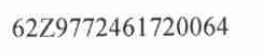 Рівненська обл., Вараський район. с. ІванчиціФельдшерсько-акушерський пунктВідсутній2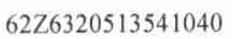 Рівненська область, Вараський район, с. НеньковичіФельдшерсько-акушерський пунктВідсутній3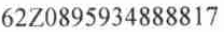 Рівненська область, Вараський район, с.НоворічицяФельдшерсько-акушерський пунктВідсутній4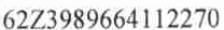 Рівненська область, Вараський район, с.ГолубнеФельдшерсько-акушерський пунктВідсутній5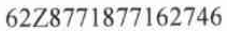 Рівненська область, Вараський район, с.МутвицяФельдшерсько-акушерський пунктВідсутній6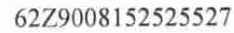 Рівненська область, Вараський район, с. МорочнеЛікарська амбулаторія загальної практики сімейної медициниВідсутній7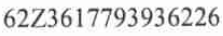 Рівненська область, Вараський район, с.МлинокФельдшерсько-акушерський пунктВідсутній8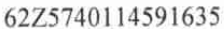 Рівненська область, Вараський район, с. ЛисичинФельдшерсько-акушерський пунктВідсутній9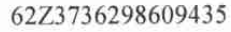 Рівненська область, Вараський район, с. БоровеЛікарська амбулаторія загальної практики сімейної медицини256715855602010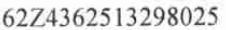 Рівненська область, Вараський район, с. ПерекалляФельдшерсько-акушерський пунктВідсутній11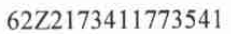 Рівненська область, Вараський район, с. ТиховижФельдшерсько-акушерський пунктВідсутній12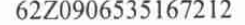 Рівненська область, Вараський район, с. Кухітська ВоляЛікарська амбулаторія загальної практики сімейної медициниВідсутній13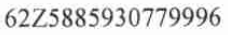 Рівненська область, Вараський район, с. ОстрівськФельдшерсько-акушерський пунктВідсутній14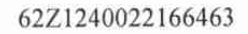 Рівненська область, Вараський район, с. БродницяФельдшерсько-акушерський пунктВідсутній15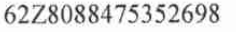 Рівненська область, Вараський район, с. БутовеФельдшерсько-акушерський пунктВідсутній16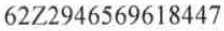 Рівненська область, Вараський район, с. ВичівкаЛікарська амбулаторія загальної практики сімейної медициниВідсутній17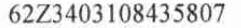 Рівненська область, Вараський район, с. ВовчиціФельдшерсько-акушерський пунктВідсутній18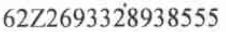 Рівненська область, Вараський район, с. ДібрівськЛікарська амбулаторія загальної практики сімейної медициниВідсутній19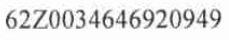 Рівненська область, Вараський район, с. БірФельдшерсько-акушерський пунктВідсутній20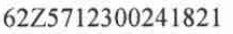 Рівненська область, Вараський район, с.СерникиЛікарська амбулаторія загальної практики сімейної медициниВідсутній21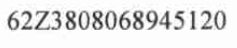 Рівненська область, Вараський район, с. ОлександровеФельдшерсько-акушерський пунктВідсутній22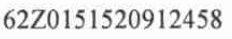 Рівненська область, Вараський район, с. ДібрівськЛікарська амбулаторія загальної практики сімейної медициниВідсутній23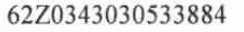 Рівненська область, Вараський район, с. РічицяФельдшерсько-акушерський пунктВідсутній24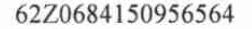 Рівненська область, Вараський район, с.ПривітівкаФельдшерсько-акушерський пунктВідсутній25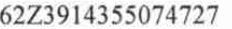 Рівненська область, Вараський район, с. ДібрівськЛікарська амбулаторія загальної практики сімейної медициниВідсутній26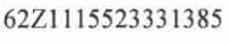 Рівненська область, Вараський район, с. Вичівка Лікарська амбулаторія загальної практики сімейної медициниВідсутній27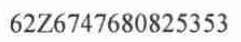 Рівненська область, Вараський район, с. Зелена ДіброваФельдшерсько-акушерський пунктВідсутній28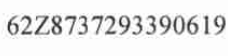 Рівненська область, Вараський район, с. КомориФельдшерсько-акушерський пунктВідсутній29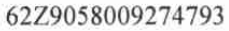 Рівненська область, Вараський район, с. НоворічицяЛікарська амбулаторія загальної практики сімейної медициниВідсутній30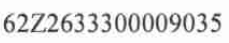 Рівненська область, Вараський район, с. МорочнеЛікарська амбулаторія загальної практики сімейної медициниВідсутній31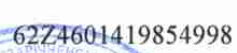 Рівненська область, Вараський район, с. Кухітська ВоляЛікарська амбулаторія загальної практики сімейної медицини2567647856020«___» ____________ 20___ р.               (дата)_________________________
                 (особистий підпис)          М.П._______________________ (П. І. Б.)№ з/пАдреса об’єкта,ЕІС –код точки розподілуОбсяги постачання електроенергії на  20__ рік, тис. кВтгодОбсяги постачання електроенергії на  20__ рік, тис. кВтгодОбсяги постачання електроенергії на  20__ рік, тис. кВтгодОбсяги постачання електроенергії на  20__ рік, тис. кВтгодОбсяги постачання електроенергії на  20__ рік, тис. кВтгодОбсяги постачання електроенергії на  20__ рік, тис. кВтгодОбсяги постачання електроенергії на  20__ рік, тис. кВтгодОбсяги постачання електроенергії на  20__ рік, тис. кВтгодОбсяги постачання електроенергії на  20__ рік, тис. кВтгодОбсяги постачання електроенергії на  20__ рік, тис. кВтгодОбсяги постачання електроенергії на  20__ рік, тис. кВтгодОбсяги постачання електроенергії на  20__ рік, тис. кВтгодОбсяги постачання електроенергії на  20__ рік, тис. кВтгод№ з/пАдреса об’єкта,ЕІС –код точки розподілусіченьлютийберезеньквітеньтравеньчервеньлипеньсерпеньвересеньжовтеньлистопадгруденьрік, всьогоПостачальник:                                                                     Споживач: